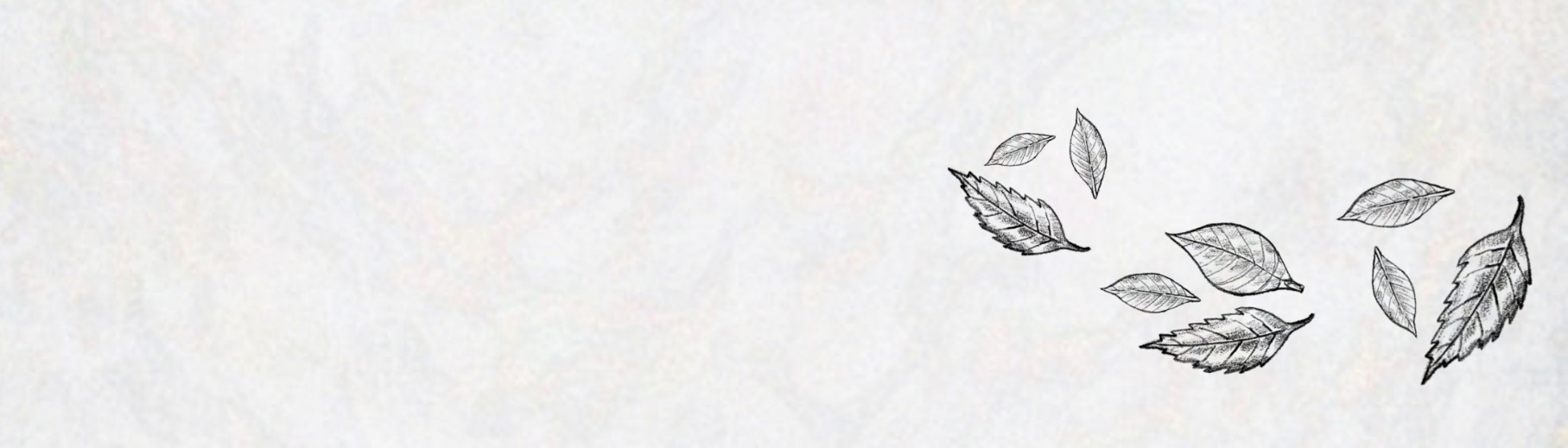 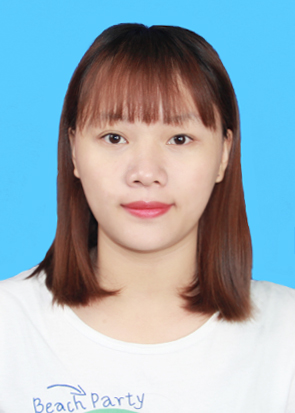 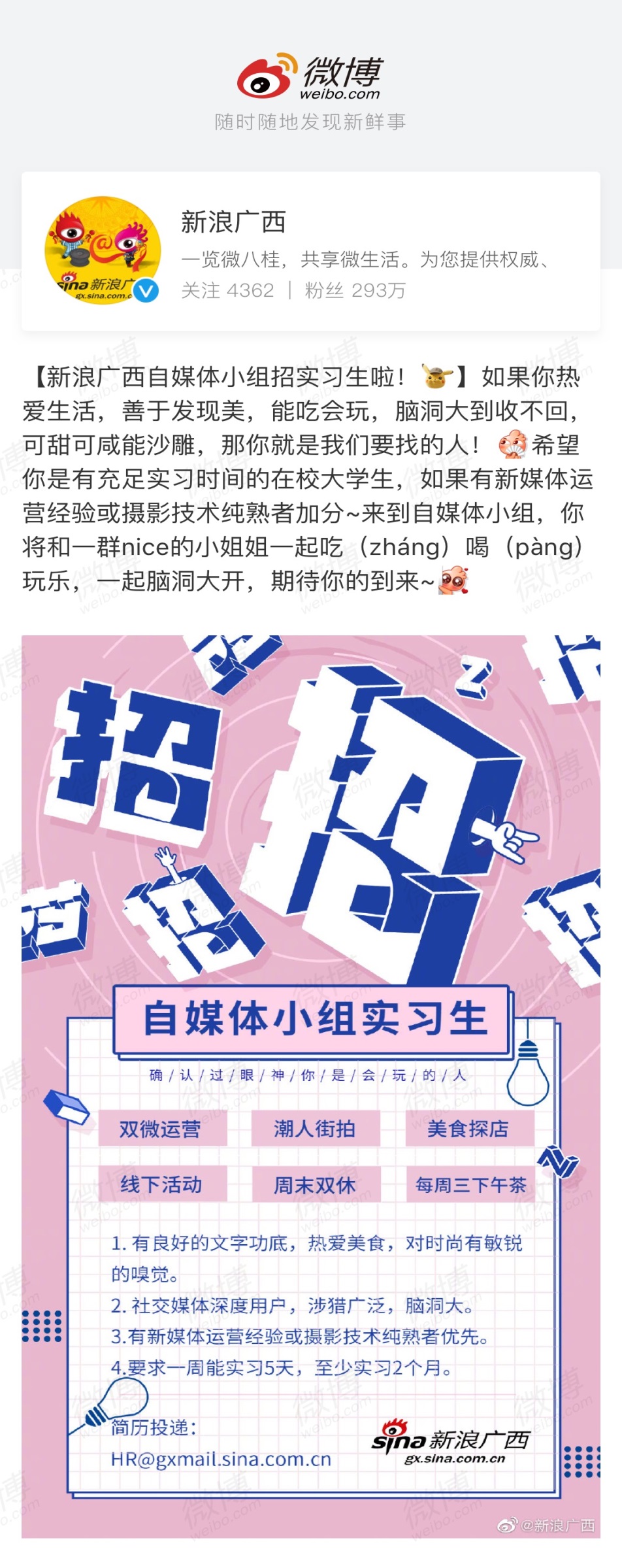 附件2：广西民族师范学院2020届毕业生就业推荐表备注：学业成绩请以学校教务处签章的成绩单为准（附背面）。承诺：本人承诺该表所填内容真实、准确。如有不真实、不准确，本人愿意承担由此而产生的后果。毕业生签名（手写）：                 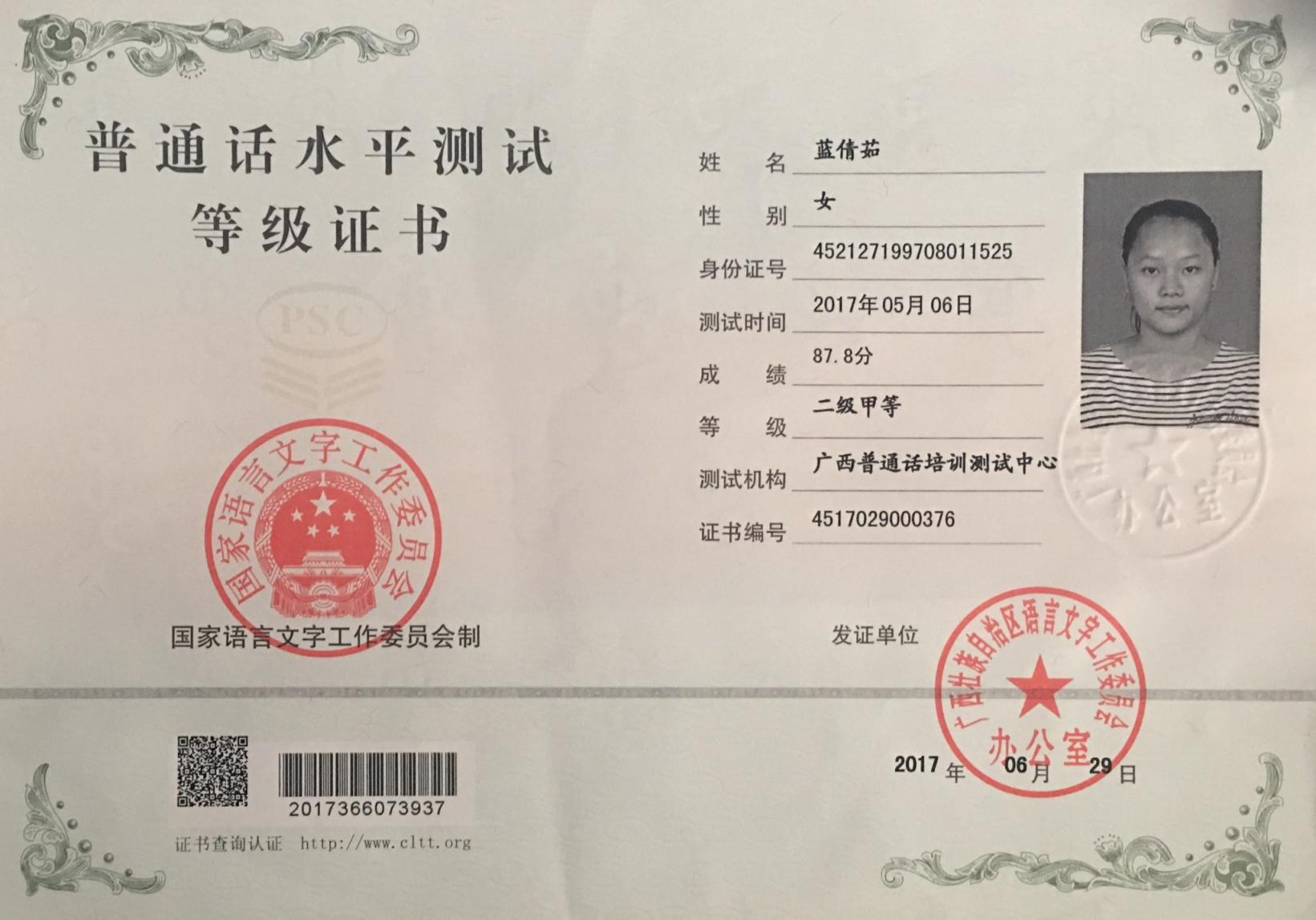 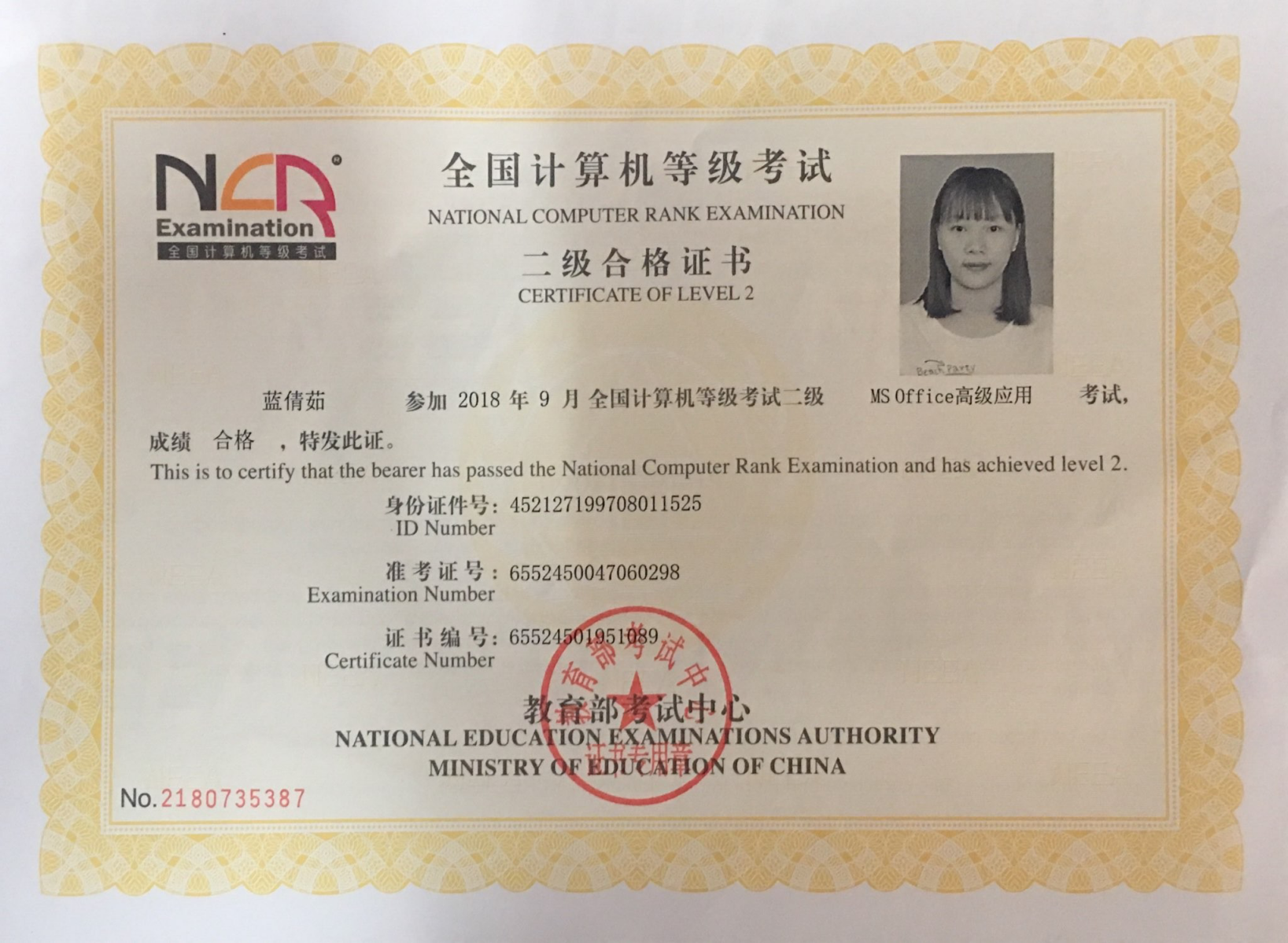 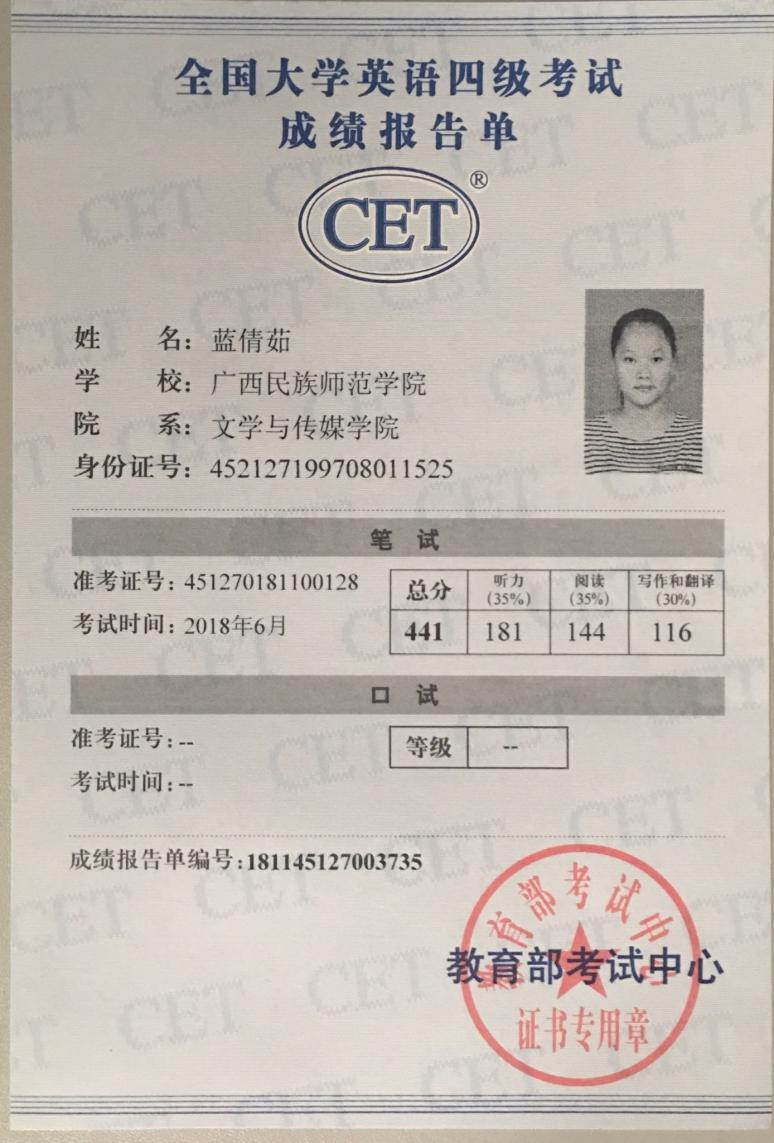 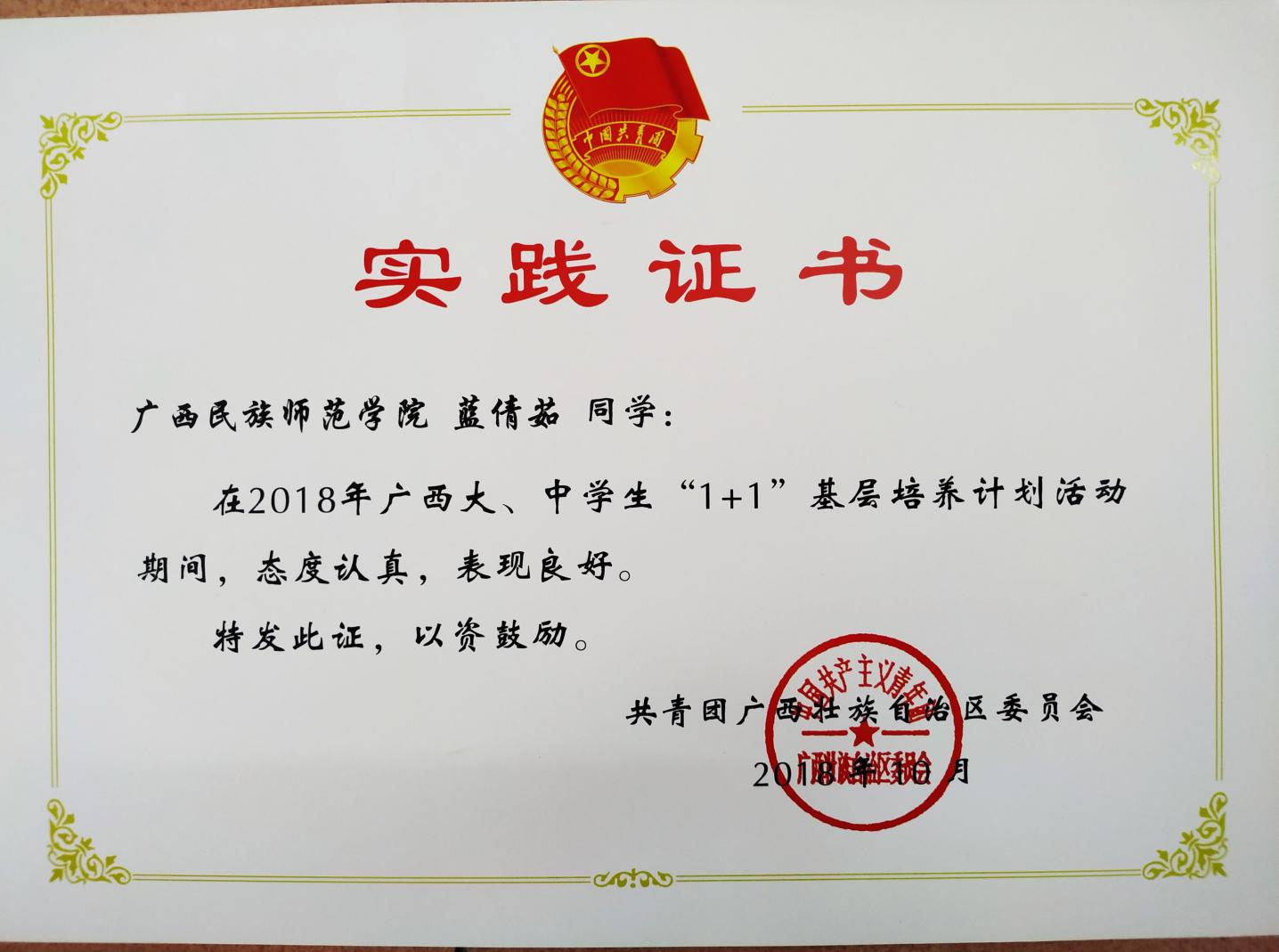 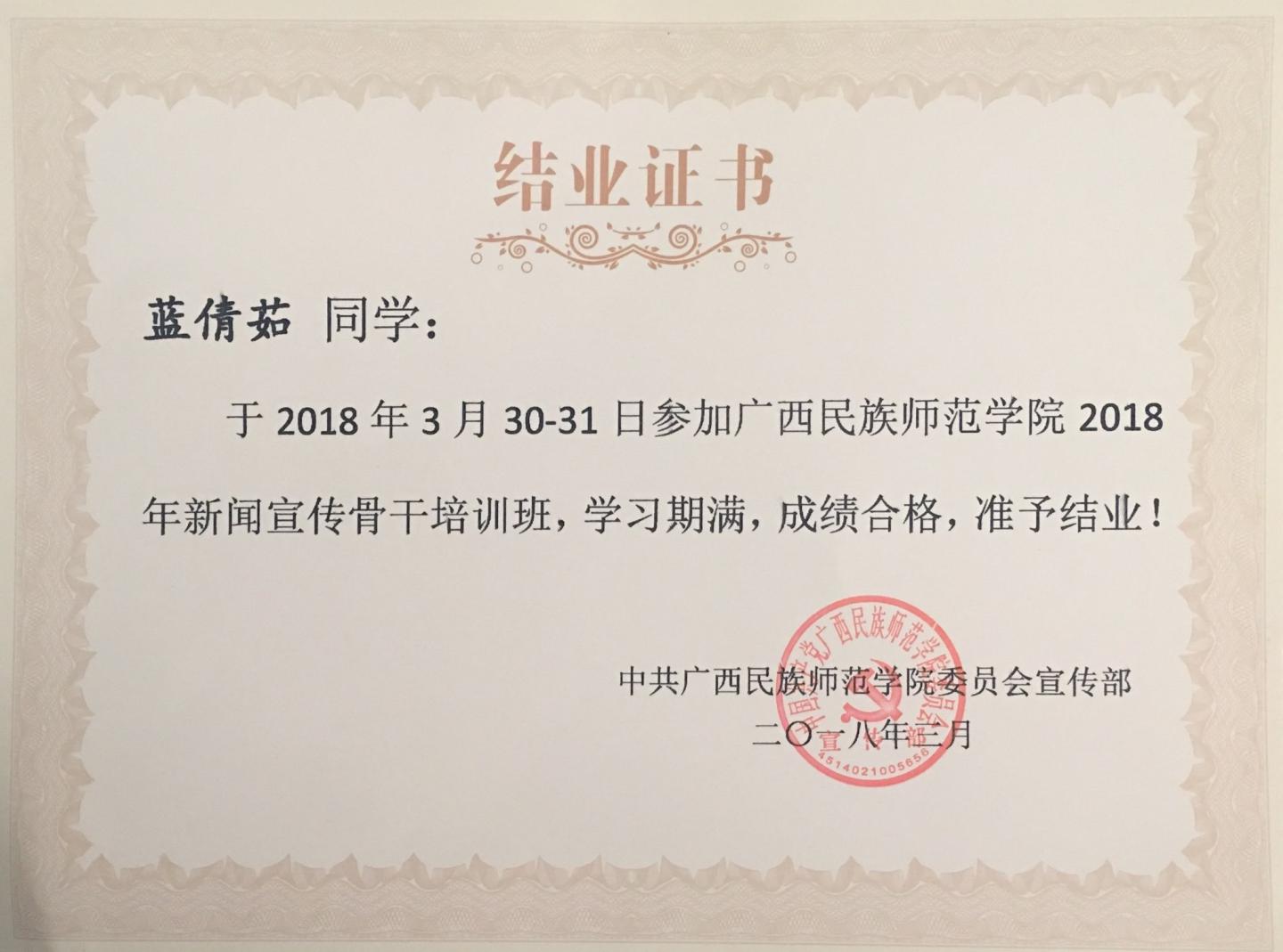 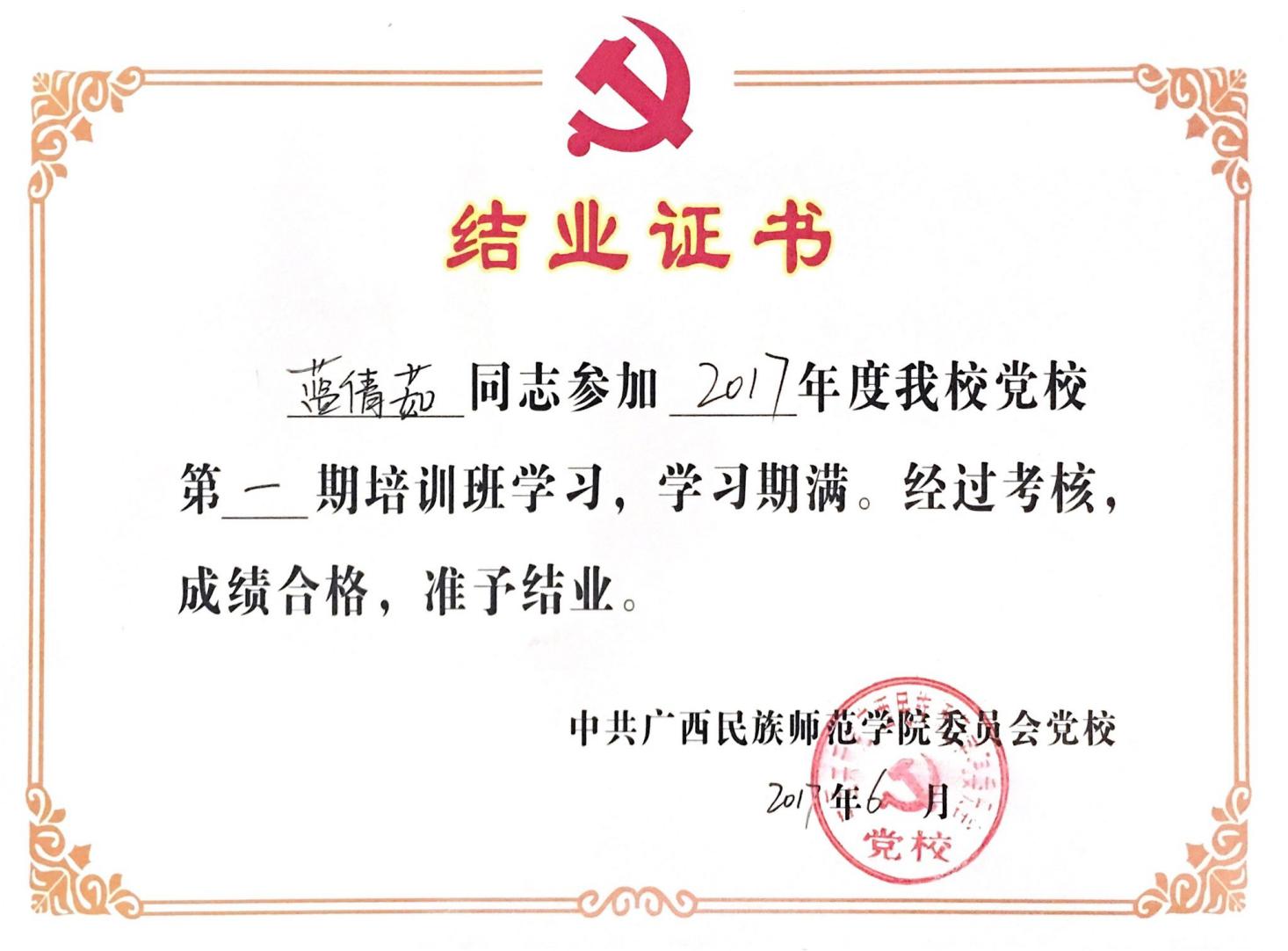 基本情况姓    名蓝倩茹性    别女民  族壮族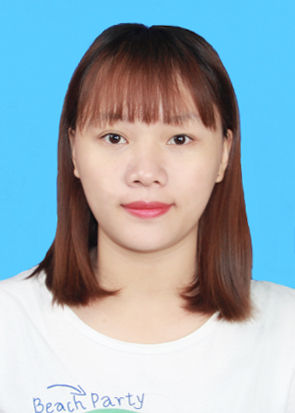 基本情况出生年月1997.08政治面貌团员籍  贯广西马山基本情况在校期间任职情况在校期间任职情况班级体育委员班级体育委员班级体育委员班级体育委员教育背景专    业新闻学新闻学新闻学毕业年月2020.06教育背景学历、学位文学学士文学学士文学学士外语语种英语教育背景外语水平大学英语四级大学英语四级大学英语四级计算机水平全国计算机等级考试二级全国计算机等级考试二级通讯地址通讯地址广西民族师范学院广西民族师范学院广西民族师范学院邮 编532200532200电子邮箱电子邮箱1656945757@qq.com1656945757@qq.com1656945757@qq.com电 话1815457161918154571619专长编排微信、对摄影摄像、剪辑视频有一定基础编排微信、对摄影摄像、剪辑视频有一定基础编排微信、对摄影摄像、剪辑视频有一定基础编排微信、对摄影摄像、剪辑视频有一定基础编排微信、对摄影摄像、剪辑视频有一定基础编排微信、对摄影摄像、剪辑视频有一定基础编排微信、对摄影摄像、剪辑视频有一定基础在校期间获得奖励无无无无无无无在校期间社会实践情况2017.09-2019.06            广西民族师范学院新媒体中心                      采编部干事校新媒体中心是学校党委宣传部隶属的团队之一，主要负责学校官方微信的运营和管理，以及各类新媒体线上线下活动的策划与统筹。采编部主义负责全校各类活动的新闻采集，关注学校的最新动态和新媒体动态，研究并发布相关动态。2018.07-2018.08                  马山县加方乡加方社区   跟随工作人员进村扶贫，走访农户，填写问卷，填写实践表格，整理资料，做好基础工作。2017.09-2019.06            广西民族师范学院新媒体中心                      采编部干事校新媒体中心是学校党委宣传部隶属的团队之一，主要负责学校官方微信的运营和管理，以及各类新媒体线上线下活动的策划与统筹。采编部主义负责全校各类活动的新闻采集，关注学校的最新动态和新媒体动态，研究并发布相关动态。2018.07-2018.08                  马山县加方乡加方社区   跟随工作人员进村扶贫，走访农户，填写问卷，填写实践表格，整理资料，做好基础工作。2017.09-2019.06            广西民族师范学院新媒体中心                      采编部干事校新媒体中心是学校党委宣传部隶属的团队之一，主要负责学校官方微信的运营和管理，以及各类新媒体线上线下活动的策划与统筹。采编部主义负责全校各类活动的新闻采集，关注学校的最新动态和新媒体动态，研究并发布相关动态。2018.07-2018.08                  马山县加方乡加方社区   跟随工作人员进村扶贫，走访农户，填写问卷，填写实践表格，整理资料，做好基础工作。2017.09-2019.06            广西民族师范学院新媒体中心                      采编部干事校新媒体中心是学校党委宣传部隶属的团队之一，主要负责学校官方微信的运营和管理，以及各类新媒体线上线下活动的策划与统筹。采编部主义负责全校各类活动的新闻采集，关注学校的最新动态和新媒体动态，研究并发布相关动态。2018.07-2018.08                  马山县加方乡加方社区   跟随工作人员进村扶贫，走访农户，填写问卷，填写实践表格，整理资料，做好基础工作。2017.09-2019.06            广西民族师范学院新媒体中心                      采编部干事校新媒体中心是学校党委宣传部隶属的团队之一，主要负责学校官方微信的运营和管理，以及各类新媒体线上线下活动的策划与统筹。采编部主义负责全校各类活动的新闻采集，关注学校的最新动态和新媒体动态，研究并发布相关动态。2018.07-2018.08                  马山县加方乡加方社区   跟随工作人员进村扶贫，走访农户，填写问卷，填写实践表格，整理资料，做好基础工作。2017.09-2019.06            广西民族师范学院新媒体中心                      采编部干事校新媒体中心是学校党委宣传部隶属的团队之一，主要负责学校官方微信的运营和管理，以及各类新媒体线上线下活动的策划与统筹。采编部主义负责全校各类活动的新闻采集，关注学校的最新动态和新媒体动态，研究并发布相关动态。2018.07-2018.08                  马山县加方乡加方社区   跟随工作人员进村扶贫，走访农户，填写问卷，填写实践表格，整理资料，做好基础工作。2017.09-2019.06            广西民族师范学院新媒体中心                      采编部干事校新媒体中心是学校党委宣传部隶属的团队之一，主要负责学校官方微信的运营和管理，以及各类新媒体线上线下活动的策划与统筹。采编部主义负责全校各类活动的新闻采集，关注学校的最新动态和新媒体动态，研究并发布相关动态。2018.07-2018.08                  马山县加方乡加方社区   跟随工作人员进村扶贫，走访农户，填写问卷，填写实践表格，整理资料，做好基础工作。综合素质评价该生工作积极认真，细心负责，熟练运用办公自动化软件，善于工作中提出问题、发现问题、解决问题，有较强的分析能力；勤奋好学，踏实肯干，有很强的社会责任感；坚毅不拔，吃苦耐劳，喜欢和勇于迎接新挑战。 专业基础扎实，通过一些校外的实践工作，抗压能力较强，有团体协作精神，能迅速的适应各种环境，并融入其中。学院盖章：       年     月    日该生工作积极认真，细心负责，熟练运用办公自动化软件，善于工作中提出问题、发现问题、解决问题，有较强的分析能力；勤奋好学，踏实肯干，有很强的社会责任感；坚毅不拔，吃苦耐劳，喜欢和勇于迎接新挑战。 专业基础扎实，通过一些校外的实践工作，抗压能力较强，有团体协作精神，能迅速的适应各种环境，并融入其中。学院盖章：       年     月    日该生工作积极认真，细心负责，熟练运用办公自动化软件，善于工作中提出问题、发现问题、解决问题，有较强的分析能力；勤奋好学，踏实肯干，有很强的社会责任感；坚毅不拔，吃苦耐劳，喜欢和勇于迎接新挑战。 专业基础扎实，通过一些校外的实践工作，抗压能力较强，有团体协作精神，能迅速的适应各种环境，并融入其中。学院盖章：       年     月    日该生工作积极认真，细心负责，熟练运用办公自动化软件，善于工作中提出问题、发现问题、解决问题，有较强的分析能力；勤奋好学，踏实肯干，有很强的社会责任感；坚毅不拔，吃苦耐劳，喜欢和勇于迎接新挑战。 专业基础扎实，通过一些校外的实践工作，抗压能力较强，有团体协作精神，能迅速的适应各种环境，并融入其中。学院盖章：       年     月    日该生工作积极认真，细心负责，熟练运用办公自动化软件，善于工作中提出问题、发现问题、解决问题，有较强的分析能力；勤奋好学，踏实肯干，有很强的社会责任感；坚毅不拔，吃苦耐劳，喜欢和勇于迎接新挑战。 专业基础扎实，通过一些校外的实践工作，抗压能力较强，有团体协作精神，能迅速的适应各种环境，并融入其中。学院盖章：       年     月    日该生工作积极认真，细心负责，熟练运用办公自动化软件，善于工作中提出问题、发现问题、解决问题，有较强的分析能力；勤奋好学，踏实肯干，有很强的社会责任感；坚毅不拔，吃苦耐劳，喜欢和勇于迎接新挑战。 专业基础扎实，通过一些校外的实践工作，抗压能力较强，有团体协作精神，能迅速的适应各种环境，并融入其中。学院盖章：       年     月    日该生工作积极认真，细心负责，熟练运用办公自动化软件，善于工作中提出问题、发现问题、解决问题，有较强的分析能力；勤奋好学，踏实肯干，有很强的社会责任感；坚毅不拔，吃苦耐劳，喜欢和勇于迎接新挑战。 专业基础扎实，通过一些校外的实践工作，抗压能力较强，有团体协作精神，能迅速的适应各种环境，并融入其中。学院盖章：       年     月    日学校推荐意见盖章：     年     月    日盖章：     年     月    日盖章：     年     月    日盖章：     年     月    日盖章：     年     月    日盖章：     年     月    日盖章：     年     月    日2016年秋季学期2016年秋季学期2017年春季学期2017年春季学期课程名称成绩课程名称成绩大学英语Ⅰ74初级壮语82基础写作Ⅰ84大学英语Ⅱ86民族理论政策92基础写作Ⅱ83思想道德修养与法律基础88计算机文化基础80体育Ⅲ90普通话89现代汉语Ⅰ84书法81现当代文学作品选读75体育92职业生涯规划93形式与政策（含廉洁教育、安全教育）83新闻学概论66中国古典作品导读73中国近代史纲要82中外新闻事业史782017秋季学期2017秋季学期2018春季学期2018春季学期课程名称成绩课程名称成绩大学英语Ⅲ69出境记者现场报道84马克思主义基本原理概论80大学英语Ⅳ70.1毛泽东思想和中国特色社会主义理论体系概论Ⅰ84毛泽东思想和中国特色社会主义理论体系概论Ⅱ76摄影基础91媒介素养86体育86民俗学89文学概论Ⅰ85体育88新闻采访79新闻编辑学79新闻写作80新闻法规与道德85新闻作品导读88新闻摄影84应用文写作94新闻写作Ⅱ85影视鉴赏862018秋季学期2018秋季学期2019春季学期2019春季学期课程名称成绩课程名称成绩传播学86广播电视概论87社会学概论78数字视频制作87网页设计与制作95新媒体概论92新闻编辑实务90新闻摄像89